INDICAÇÃO N.º 11/2020Ementa:Construção de passeio público na rua Ângelo Antônio Schiavinato, no bairro Jd. Santo Antonio.Senhora Presidente:			O vereador FRANKLIN, solicita que seja encaminhado ao Excelentíssimo Senhor Prefeito Municipal a seguinte indicação: (fotos em anexo)Construção de passeio público na rua Ângelo Antônio Schiavinato com a rua Dr. Armando Costa Magalhães, no bairro Jd Santo Antonio.Justificativa:			Moradores dessa região procuraram este vereador para solicitarem providências, pois a ausência de calçada no local coloca em risco a segurança dos transeuntes.Valinhos, 06 de janeiro de 2020.Franklin Duarte de LimaVereador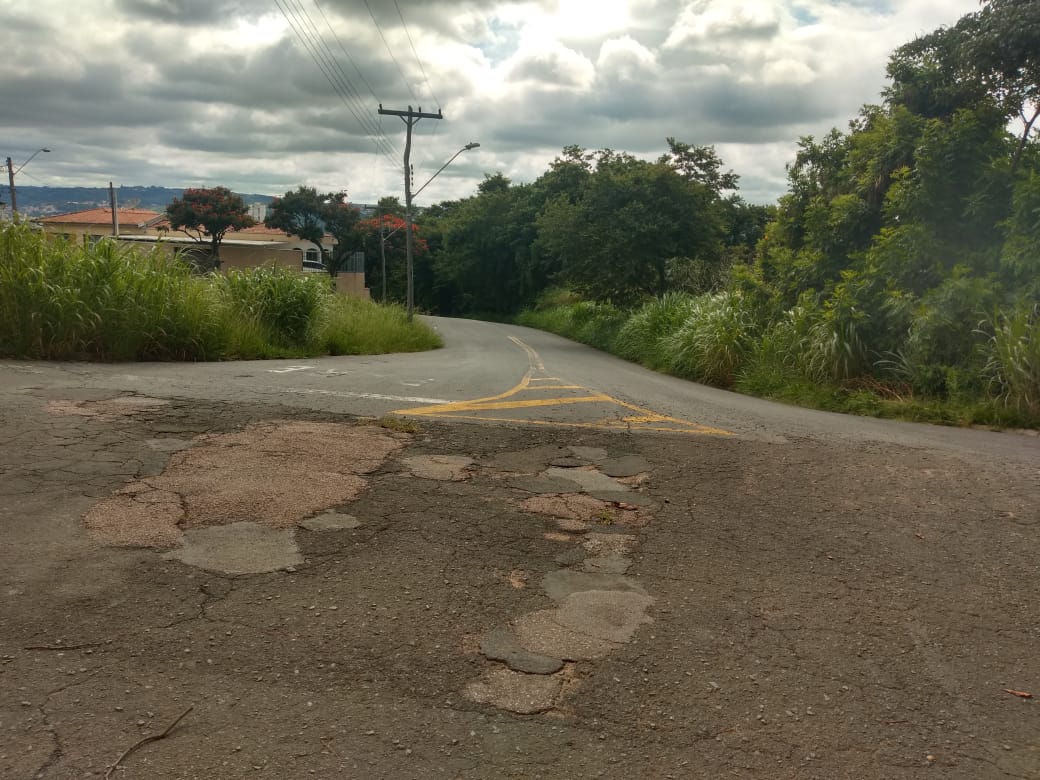 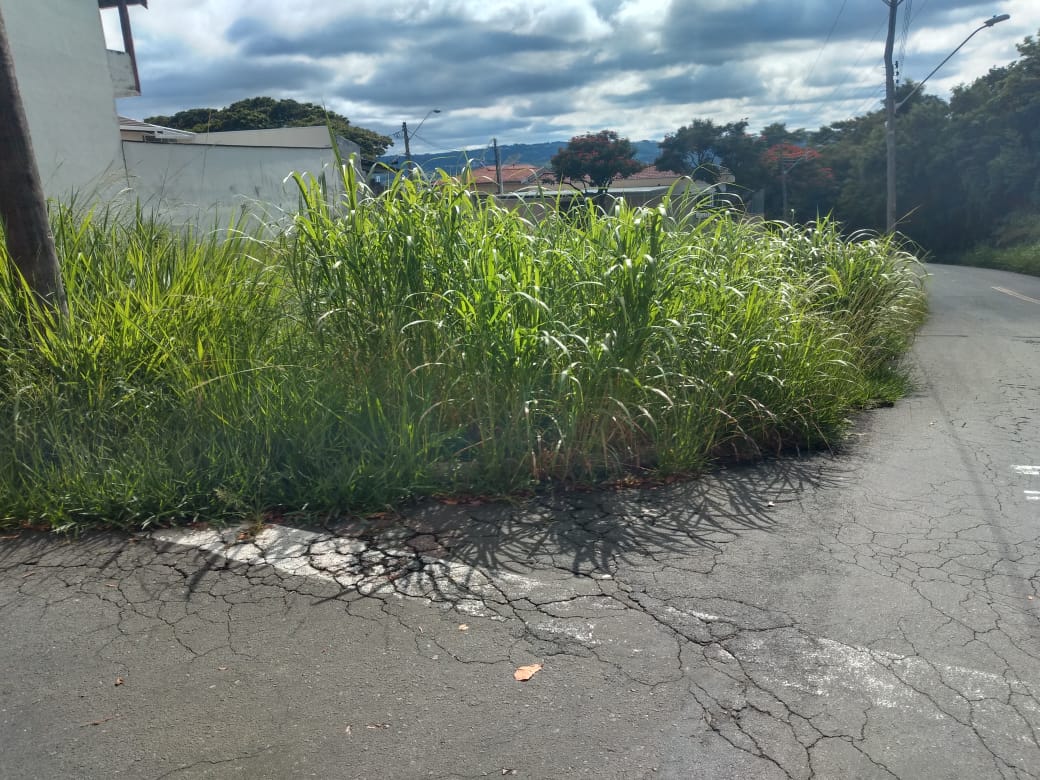 